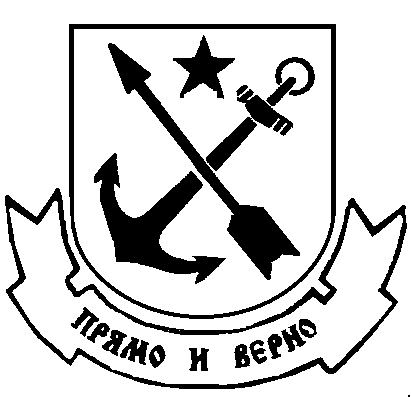 Муниципальный СоветМуниципального образования поселок СтрельнаРЕШЕНИЕот 10 апреля 2012 года 				    	                 			        № 19Об утверждении Положения «О содержании муниципальной информационной службы Муниципального образования поселок Стрельна» в новой редакции	В соответствии с пунктом 23 статьи 5, подпункта 5 пункта 2 статьи 25 Устава Муниципального образования поселок Стрельна  МУНИЦИПАЛЬНЫЙ СОВЕТРЕШИЛ:Утвердить Положение «О содержании муниципальной информационной службы Муниципального образования поселок Стрельна»  в новой редакции согласно Приложению 1 к настоящему Решению.Решение Муниципального Совета Муниципального образования поселок Стрельна от 07.06.2007 № 30 «О принятии Положения «О муниципальной информационной службе» в прежней редакции  признать утратившим силу.Контроль за исполнением настоящего Решения возложить на депутата       Сажину К.А. Настоящее Решение вступает в силу с момента его официального опубликования (обнародования).Глава Муниципального образования -			председатель Муниципального Совета				                       С.В. Крюков Приложение 1к Решению Муниципального СоветаМуниципального образования поселок Стрельна от «10» апреля . № 19ПОЛОЖЕНИЕо содержании муниципальной информационной службыМуниципального образования поселок Стрельна(с изменениями, внесенными Решением Муниципального Совета Муниципального образования поселок Стрельна от 10.04.2018 №14)Настоящее Положение «О содержании муниципальной информационной службы Муниципального образования поселок Стрельна» (далее – Положение) регулирует вопросы организации и содержания муниципальной информационной службы Муниципального образования поселок Стрельна (далее – Информационная служба). Функции информационной службы возлагаются на муниципальное казенное учреждение Муниципального образования поселок Стрельна «Стрельна».Исключен.Исключен.Информационная служба создана для достижения следующих целей: Информирования населения, предприятий, организаций, учреждений, органов государственной власти  о деятельности органов местного самоуправления.Реализации прав граждан, предприятий, организаций, учреждений, органов государственной власти на свободный доступ к информации о Муниципальном образовании и реализации полномочий органов местного самоуправления Муниципального образования поселок Стрельна. Участия в формировании единого информационного пространства.Создания и защиты муниципальных информационных ресурсов.В целях информирования населения, предприятий, организаций, учреждений, органов государственной власти  о деятельности органов местного самоуправления Информационная служба осуществляет деятельность:по созданию условий для эффективного и качественного информационного обеспечения деятельности органов местного самоуправления Муниципального образования поселок Стрельна;по информированию населения, предприятий, организаций, учреждений, органов государственной власти о деятельности органов местного самоуправления Муниципального образования поселок Стрельна путем размещения информации на официальном сайте в сети Интернет; в телевизионных и радиопередачах; в помещениях, занимаемых органами местного самоуправления Муниципального образования поселок Стрельна и в иных отведенных для этих целей местах (информационных стендах); в информационной системе Муниципального образования поселок Стрельна (информационный киоск); в периодическом печатном издании; в иной печатной продукции (буклеты, листовки, календари и т.п.);по взаимодействию с организациями телерадиовещания и периодическими изданиями; по координации деятельности органов местного самоуправления муниципального образования в сфере информатизации, связи и защиты информации;по организации обеспечения защиты муниципальных информационных ресурсов от несанкционированного доступа, а также обеспечению безопасности информационных систем, органов местного самоуправления муниципального образования;по организации подготовки материалов для информационно-аналитического обеспечения деятельности органов местного самоуправления Муниципального образования поселок Стрельна, в том числе подготовки отчетов о деятельности органов местного самоуправления Муниципального образования поселок Стрельна перед населением;по организации создания в органах местного самоуправления Муниципального образования поселок Стрельна информационных систем, формированию информационных ресурсов муниципального образования;по приобретению услуг по созданию, ведению (администрированию) и обеспечению защиты отдельных видов муниципальных информационных ресурсов с привлечением специализированных организаций и отдельных специалистов;по организации приобретения услуг сети Интернет, а также необходимых составляющих для использования отдельных видов муниципальных информационных ресурсов: хостинг, доменное имя, антивирусные, графические  и прочие программы необходимые для работы Информационной службы;по приобретению и содержанию информационного оборудования (информационных стендов, специализированных стоек для распространения печатной продукции в общественных местах и иного оборудования);по приобретению и обновлению правовых информационно-консультативных программ;по приобретению услуг по изготовлению  печатной продукции: листовок, буклетов, плакатов, календарей  и прочей аналогичной продукции;по приобретению услуг по формированию и предоставлению материалов о деятельности Муниципального образования поселок Стрельна, осуществляемыми организациями телерадиовещания и периодическими печатными изданиями, приобретению материалов, принадлежащих организациям телерадиовещания и периодическим печатным изданиям;осуществлению контроля и анализа за состоянием безопасности информационных систем органов местного самоуправления муниципального образования, подключаемых к публичным информационным системам, в том числе к сети Интернет;осуществлению иных задач в сфере информатизации, телекоммуникаций и связи, предусмотренных Уставом муниципального образования, правовыми актами Муниципального Совета и Местной администрации; приобретению коммуникативных технических средств,  участвующих в процессе обеспечения информацией.Финансирование Информационной службы осуществляется за счет средств местного бюджета в соответствии с расходными статьями местного бюджета и бюджетной росписи на соответствующий финансовый год. Исключен.